Step-by-Step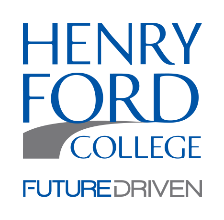 Work Study*No students should start working until all paperwork is turned into Human Resource. 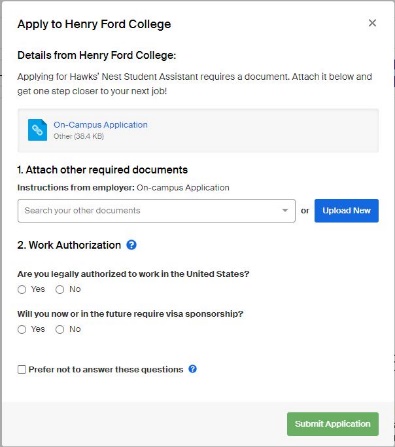 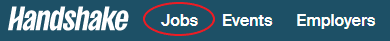 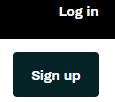 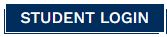 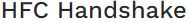 